Oeufs de crapaud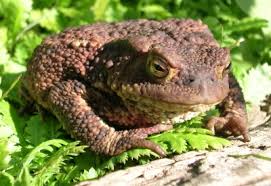 